MARCHÉ No				____PASSE PAR : Avis d’Appel d’Offres Ouvert (AAOO) N°003/PDG-ON DU 01 FEVRIER 2021PUBLIE LE 02 FEVRIER 2021APPROUVE-LE__________________________________________________________NOTIFIE-LE ____________________par Ordre de Service n°____________________OBJET : Les travaux de Nettoyage mécanique du drain collecteur KIE et du Drain Principal de Massala, dans le cadre de l’entretien du réseau primaire, Exercice 2021,TITULAIRE : Entreprises YARANAGORE Amadou « EYA-BTP » ; Niono BP : 01 quartier Administratif, Email eyabtpns@yahoo.fr, Tél : 66 79 93 39/76 79 93 39, RCCM : Ségou-2004-A-28, NIF : 045000898D.MONTANT DU MARCHÉ : Deux Cent quatorze millions cinq cent mille (214 500 000) de francs CFA Hors Taxe.DÉLAI D'EXÉCUTION : soixante (60) joursFINANCEMENT : Office du Niger 100%Personne Responsable du Marché : Service Passation MarchéRéférence SIGMAP :0144/T-2021ENREGISTREAu Service des Impôts                                                                           a FORMULAIRE DE MARCHEMARCHÉ No _______________ ENTREL’Office du Niger, désigné ci-après par le terme « le Maître d’Ouvrage », représenté aux présentes par le Président Directeur Général de l’Office du Niger d'une part,ETEntreprise YARANAGORE Amadou (EYA), Niono BP : 01 quartier Administratif email eyabtpns@yahoo.fr, Tél : 66 79 93 39/76 79 93 39., inscrit au registre de commerce sous le N° Ma Ségou-2004-A-28 du 24 février 2004.faisant élection de domicile à Niono BP : 01 quartier Administratif email eyabtpns@yahoo.fr, Tél : 66 79 93 39/76 79 93 39, désigné ci-après par le terme « l'Entrepreneur », représenté aux présentes par Monsieur Amadou YARANAGORE d'autre part. Attendu que le Maître d’Ouvrage souhaite que certains travaux soient exécutés par l’Entrepreneur, à savoir les travaux de Nettoyage mécanique du drain collecteur KIE et du drain principal de Massala, dans le cadre de l’entretien du réseau primaire, Exercice 2021, qu’il a accepté l’offre remise par l’Entrepreneur en vue de l’exécution et de l’achèvement desdits Travaux, et de la réparation de toutes les malfaçons y afférentes, pour un montant de Deux Cent quatorze millions cinq cent mille (214 500 000) de francs CFA Hors Taxes (ci-après dénommé le « montant du Marché») et dans le délai d’exécution de soixante (60) jours à compter de la date de notification de l’ordre de service de commencer les travaux.IL A ÉTÉ CONVENU ET ARRÊTÉ CE QUI SUIT :Dans le présent Marché, les termes et expressions auront la signification qui leur est attribuée dans les Cahiers des Clauses administratives du Marché dont la liste est donnée ci-après.Les documents ci-après sont réputés faire partie intégrante du Marché et être lus et interprétés à ce titre :le présent Formulaire de Marché ;la Lettre de notification du marché au Titulaire ;la soumission et ses annexes;le Cahier des Clauses administratives particulières;le Cahier des Clauses techniques particulières;les plans et dessins; le Bordereau des prix et le Détail quantitatif et estimatif;le Cahier des Clauses administratives générales;le Cahier des Clauses techniques générales;Le présent Formulaire de Marché prévaudra sur toute autre pièce constitutive du Marché. En cas de différence entre les pièces constitutives du Marché, ces pièces prévaudront dans l’ordre où elles sont énumérées ci-dessus.En contrepartie des paiements à effectuer par le Maître d’Ouvrage à l’Entrepreneur, comme mentionné ci-après, l’Entrepreneur s’engage à exécuter les Travaux et à reprendre toutes les malfaçons y afférentes en conformité absolue avec les dispositions du Marché.Le Maître d’Ouvrage s’engage à payer à l’Entrepreneur, à titre de rétribution pour l’exécution et l’achèvement des Travaux et la reprise des malfaçons y afférentes, les sommes prévues au Marché ou toutes autres sommes qui peuvent être payables au titre des dispositions du Marché, et de la manière stipulée au Marché.Le présent marché ne sera définitif qu'après son approbation par l'autorité compétente comme prévu par la règlementation en vigueur en République du Mali.EN FOI DE QUOI, les parties au présent Marché ont fait signer le présent document relatif aux travaux de Nettoyage mécanique du drain collecteur KIE et du drain principal de Massala, dans le cadre de l’entretien du réseau primaire, Exercice 2021, conclu entre l’Office du Niger et Entreprise YARANAGORE Amadou (EYA), Niono BP : 01 quartier Administratif email eyabtpns@yahoo.fr, Tél : 66 79 93 39/76 79 93 39 passé après avis d’appel d’offres ouvert, pour un montant de Deux Cent quatorze millions cinq cent mille (214 500 000) de francs CFA Hors Taxes en application des dispositions de l’Arrêté N°2019-1127/MEF-SG du 16 avril 2019 fixant le régime fiscal et douanier applicable aux marchés et contrats financés par l’Office du Niger dans le cadre de l’exécution du contrat plan 2019/2023 signé le 13/02/19 entre l’Etat, l’Office du Niger et les Exploitants Agricoles à hauteur de 100.% pour un délai d’exécution de soixante (60) jours. Conformément aux lois en vigueur au Mali, les jours et année mentionnés ci-dessous.Visa du service des ImpôtsCachet perception redevance de régulationSégou, leA Entreprise YARANAGORE Amadou (EYA) Niono BP : 01 quartier Administratif email eyabtpns@yahoo.fr, Tél : 66 79 93 39 / 76 79 93 39Monsieur,La présente a pour but de vous notifier que votre offre en date du 17 février 2021 pour l’exécution des travaux de Nettoyage mécanique du drain collecteur KIE et du drain principal de Massala, dans le cadre de l’entretien du réseau primaire, Exercice 2021 pour un montant de Deux Cent quatorze millions cinq cent mille (214 500 000) de francs CFA Hors Taxes, est acceptée par nos services.Il vous est demandé de fournir la garantie de bonne exécution conformément au CCAG, en utilisant le formulaire de garantie de bonne exécution de la Section VII, Formulaires du marché.Le présent marché entre en vigueur après sa notification au titulaire par un ordre de service.Veuillez agréer, Monsieur, l’expression de notre considération distinguée.Le Président Directeur Général de l’Office du NigerLa soumissionSection VI.  Cahier des Clauses Administratives Particulières (CCAP)Les dispositions du Cahier des Clauses Administratives Particulières (CCAP) qui suivent complètent les dispositions du Cahier des Clauses Administratives Générales (CCAG) ci-dessus.  Dans tous les cas où les dispositions se contredisent, les dispositions ci-après prévaudront sur celles des Clauses administratives générales (Les dispositions du CCAP prévalent sur celles du CCAG).  Le numéro de la Clause générale à laquelle se réfère une Clause particulière est indiqué dans la colonne centrale relative aux articles du CCAG.Travaux de Nettoyage mécanique du drain collecteur KIE et du drain principal de Massala, dans le cadre de l’entretien du réseau primaire, Exercice 2021Cahier des Clauses techniquesTravaux de Nettoyage mécanique du drain collecteur KIE et du drain principal de Massala, dans le cadre de l’entretien du réseau primaire, Exercice 2021Les présentes spécifications sont générales et applicables à tous les travaux. Les différentes descriptions et exigences ne sont pas nécessairement répétées pour chaque partie de travaux ; elles s'appliquent à tous ou partie de travaux où elles sont applicables, même s'il n'y est pas fait référence.Emplacement des travauxLes sites des travaux se situent dans le drain collecteur KIE, situé à l’Est de N’Débougou, dans la Zone de N’Débougou, à 150 Km de Ségou et dans le drain principal de Massala, situé à l’Est de Siribala dans la Zone de M’Bewani.Conditions de transport et de desserte du chantierL'accès au chantier se fait à partir de Niono ou de N’débougou pour le KIE et à partir de Markala ou Niono pour le drain Massala, par des réseaux de pistes et de routes existantes.L'Entrepreneur devra se rendre compte par lui-même de la capacité des pistes et des routes existants à supporter le trafic et les charges correspondants à ses engins de chantier.  Il devra étudier et installer tous les ouvrages et pistes provisoires ou renforcer les ouvrages existants qu'il juge nécessaire pour réaliser les travaux et aussi sans gêner le trafic sur ces ouvrages et pistes.Description et Consistance des travaux :Les Travaux de Nettoyage mécanique du drain collecteur KIE et du drain principal de Massala, dans le cadre de l’entretien du réseau primaire, Exercice 2021, comprennent :Le nettoyage mécanique de toute la surface du plan d’eau et des berges du drain KIE du PK0 au PK45 ;Le nettoyage mécanique de toutes la surface du plan d’eau et des berges du drain principal de Massala du PK0 au PK33.Les Travaux de Nettoyage mécanique du drain collecteur KIE et du drain principal de Massala, dans le cadre de l’entretien du réseau primaire, Exercice 2021, consistent à :Nettoyer le site des travaux ;Enlever les végétaux et débris flottants ou immergés dans le lit et sur les berges des tronçons indiqués ;Evacuer en dehors du site les débris organiques Moyen humains matériels et planning des travauxPersonnel cléLe personnel clé nécessaire est à la charge du soumissionnaire et sera spécifiée par lui dans son offre.Le personnel clé doit comprendre au moins :Un Ingénieur du Génie Civil ou Génie Rural (Bac+4 au moins), Conducteur des travaux avec au moins 5 ans d’expériences Deux Techniciens Supérieur BAC + 2 (DEF+4) au moins, en Génie Civil ou Génie Rural, Chef de Chantier avec au moins 5 années d’expériences.Le matériel de chantierLe matériel nécessaire pour les travaux est à la charge du soumissionnaire et sera spécifié par lui dans son offre.Il doit comprendre, au moins : Quatre (4) pelles hydrauliques de longue flèche d’une portée de 18 m au moins ;Quatre (4) pelles hydrauliques de portée moyenne ;Un (01) Bulldozer 200 à 500 CV ;Un (01 Grader 60 à 130 CV ;Un (01 Camion-Citerne à gasoil 5000 à 10000 litres. Autres matériels roulant pour le transport des équipements et tout l’outillage nécessaire pour l’exécution des travaux.Le planning des travauxLe délai maximal nécessaire pour les travaux est de Soixante (60) jours au plus à partir de la notification de l’ordre de service de commencerg. le bordereau des prix unitaires ;ENTETE DE L’ENTREPRENEURTravaux de Nettoyage mécanique du drain collecteur KIE et du drain principal de Massala, dans le cadre de l’entretien du réseau primaire, Exercice 2021.Fait à Niono le, ……………….2021                                                            	 Entrepreneur        g. Devis quantitatif et estimatif ;ENTETE DE L’ENTREPRENEURTravaux de Nettoyage mécanique du drain collecteur KIE et du drain principal de Massala, dans le cadre de l’entretien du réseau primaire, Exercice 2021.Section V.  Cahier des Clauses administratives générales Le Cahier des Clauses Administratives Générales des marchés publics de travaux s’applique au présent marché » suivant l’ARRETE N° 09 -1970MEF-SG DU 06 AOU 2009.PLANNING D’EXECUTION PERSONNEL ENTETE DE L’ENTREPRENEURFait à Niono le, ……………….2021                                                            	 Entrepreneur        MATERIELENTETE DE L’ENTREPRENEURFait à Niono le, ……………….2021                                                            	 Entrepreneur        Modèle de garantie de bonne exécution (garantie bancaire)Date : 	___________________________Appel d’offres no: 	__________________________________________ [nom de la banque et adresse de la banque d’émission]Bénéficiaire : __________________ [nom et adresse du Maître d’Ouvrage] Date : _______________Garantie de bonne exécution no. : ________________Nous avons été informés que ____________________ [nom de l’Entrepreneur] (ci-après dénommé « l’Entrepreneur ») a conclu avec vous le Marché no. ________________  en date du ______________ pour l’exécution de _____________________  [description des travaux] (ci-après dénommé « le Marché »).De plus, nous comprenons qu’une garantie de bonne exécution est exigée en vertu des conditions du Marché.A la demande de l’Entrepreneur, nous _________________ [nom de la banque] nous engageons par la présente, sans réserve et irrévocablement, à vous payer à première demande, toutes sommes d’argent que vous pourriez réclamer dans la limite de _____________ [Insérer la somme en chiffres] _____________ [Insérer la somme en lettres].  Votre demande en paiement doit être accompagnée d’une déclaration attestant que le Titulaire ne se conforme pas aux conditions du Marché, sans que vous ayez à prouver ou à donner les raisons ou le motif de votre demande ou du montant indiqué dans votre demande. La présente garantie expire au plus tard le  __________  ___________ 2____,  et toute demande de paiement doit être reçue au plus tard à cette date.La présente garantie doit être établie en conformité avec l’Acte Uniforme OHADA révisé du 15 décembre 2010 portant organisation des sûretés (JO OHADA n° 22 du 15 février 2011) dont les articles 40 et 41 sont respectivement relatifs aux règles de formation de la lettre de garantie et à ses mentions obligatoires.__________________[Signature]Note : Le texte en italiques doit être retiré du document final ; il est fourni à titre indicatif en vue de faciliter la préparation du document.En date du _______________________________ jour de ________________________.Modèle de garantie de remboursement d’avance (garantie bancaire)Date : 	___________________________Appel d’offres no : 	__________________________________________ [nom de la banque et adresse de la banque d’émission]Bénéficiaire : __________________ [nom et adresse du Maître d’Ouvrage] Date : _______________Garantie de restitution d’avance no. : ________________Nous avons été informés que ____________________ [nom de l’Entrepreneur] (ci-après dénommé « l’Entrepreneur ») a conclu avec vous le Marché no. ________________ en date du ______________ pour l’exécution _____________________  [nom du marché et description des travaux] (ci-après dénommé « le Marché »).De plus, nous comprenons qu’en vertu des conditions du Marché, une avance au montant de ___________ [Insérer la somme en chiffres] _____________ [Insérer la somme en lettres] est versée contre une garantie de restitution d’avance.A la demande de l’Entrepreneur, nous _________________ [nom de la banque] nous engageons par la présente, sans réserve et irrévocablement, à vous payer à première demande, toutes sommes d’argent que vous pourriez réclamer dans la limite de _____________ [Insérer la somme en chiffres] _____________ [Insérer la somme en lettres].  Votre demande en paiement doit être accompagnée d’une déclaration attestant que l’Entrepreneur ne se conforme pas aux conditions du Marché parce qu’il a utilisé l’avance à d’autres fins que l’exécution des travaux.Toute demande et paiement au titre de la présente garantie est conditionnelle à la réception par l’Entrepreneur de l’avance mentionnée plus haut dans son compte portant le numéro ______________ à __________________ [nom et adresse de la banque].La présente garantie expire au plus tard le _________  ___________ 2____ et toute demande de paiement doit être reçue au plus tard à cette date.La présente garantie doit être établie en conformité avec l’Acte Uniforme OHADA révisé du 15 décembre 2010 portant organisation des sûretés (JO OHADA n° 22 du 15 février 2011) dont les articles 40 et 41 sont respectivement relatifs aux règles de formation de la lettre de garantie et à ses mentions obligatoires.____________________SignatureNote : Le texte en italiques doit être retiré du document final ; il est fourni à titre indicatif en vue de faciliter la préparation.MINISTERE DE L’AGRICULTUREDE L’ELEVAGE ET DE LA PÊCHE………………OFFICE DU NIGER…………….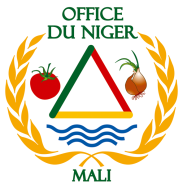 DIRECTION GENERALERépublique du MaliUn Peuple - Un But - Une FoiLu et accepté par :L’Entrepreneur                                               _________________ le _______________Conclu parDirecteur Administratif et Financier de l’Office du NigerOumar TOURE____________ Le _______________Approuvé parLe Président Directeur Général de l’Office du NigerAbdel Karim KONATE Commandeur de l’Ordre National du Mali____________ Le _______________MINISTERE DE L’AGRICULTUREDE L’ELEVAGE ET DE LA PÊCHE ………………OFFICE DU NIGER…………….DIRECTION GENERALE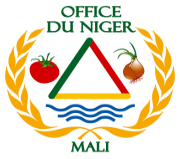 République du MaliUn Peuple - Un But - Une FoiLETTRE DE NOTIFICATION DE MARCHELETTRE DE NOTIFICATION DE MARCHELETTRE DE NOTIFICATION DE MARCHECONDITIONSARTICLESDISPOSITIONSDésignation des intervenants4.1.1Voir définitions dans le Code des Marchés PublicsMaître d’Ouvrage : Ministère de l’AgricultureMaître d’Ouvrage délégué : L’Office du NigerChef de Projet : Président Directeur GeneralPersonne Responsable du Marché : SPMMaître d’Œuvre : C/SERPGroupement d’Entreprise4.2.2Sans objet.Documents contractuels5.2 (e)Plans, notes de calcul, cahiers de sondage et dossiers géotechniquesNon applicableDocuments contractuels5.2 (h)Décomposition des prix forfaitaires et/ou sous détail des prix unitairesNon applicableDocuments contractuels5.2 (j)Les autres documents contractuelsNon applicableEstimation des engagements financiers du Maître d’Ouvrage6.860 joursGaranties7.1.1La garantie de bonne exécution sera de 3% du Montant du Marché soit : Six millions quatre cent trente-cinq mille (6 435 000) de francs CFA Retenue de garantie7.2.1La retenue de garantie sera de 5%. Soit : Dix millions sept cent vingt-cinq mille (10 725 000) de francs CFA.Assurances7.3.1Les polices d’assurances suivantes sont requises au titre du présent Marché pour les montants minimum indiqués ci-après : Non applicableAssurances7.3.2Assurance des risques causés à des tiers : conformément à la législation en vigueur en République du MaliAssurances7.3.3Assurance des accidents de travail : conformément à la législation en vigueur en République du MaliAssurances7.3.4Assurance “Tous risques chantier”:Conformément à la législation en vigueur en République du MaliAssurances7.3.5Assurance couvrant la responsabilité décennale : Non applicableContenu des prix11.1.1Le marché est exempté des impôts et taxes conformément à l’Arrêté N°2019-1127/MEF-SG du 16 avril 2019 fixant le régime fiscal et douanier applicable aux marchés et contrats financés par l’Office du Niger dans le cadre de l’exécution du contrat plan 2019/2023 signé le 13/02/19 entre l’Etat, l’Office du Niger et les Exploitants Agricoles.Contenu des prix11.1.2Les prix sont exprimés en F CFA Contenu des prix11.1.3 e)Les prestations suivantes sont fournies par le Maître d’ouvrage Non applicableRévision des prix11.4.2Les prix sont fermes et les dispositions de l’Article 11.4.2 du CCAG relatif à la révision des prix ne sont pas applicables.  Les prix sont fermes et non révisables. Actualisation des prix11.4.3Non applicable Impôts, droits, taxes, redevances, cotisations11.5.2Les prix du présent Marché sont réputés ne pas comprendre les montants dus au titre des impôts, droits et obligations conformément à l’arrêté N°2019-1127/MEF-SG du 16 avril 2019 fixant le régime fiscal et douanier applicable aux marchés et contrats financés par l’Office du Niger dans le cadre de l’exécution du contrat plan 2019/2023. (Article 11.5.2 du CCAG)Travaux en régie12.3.1 a)Les modalités de calcul de la rémunération des travaux en régie sont les suivantes :Les salaires et indemnités versées à l’occasion de travaux en régie passibles des charges salariales seront majorés dans les conditions ci-après : charges salariales : [….], frais généraux, impôts, taxes et bénéfices […].Non applicableTravaux en régie12.3.1 b)Les autres sommes dépensées à l’occasion de travaux en régie seront majorées dans les conditions ci-après : frais généraux, impôts, taxes et bénéfices […]Non applicablePourcentage maximum des travaux en régie par rapport au Montant du Marché12.3.2Le pourcentage est de : Non applicableAcomptes sur approvisionnement12.4Non applicableAvance forfaitaire de démarrage12.5Le mode de calcul de l’avance est le suivant : Pourcentage par rapport au Montant du Marché : (Conformément à l’article 105 du CMP, le montant total des avances accordées au titre d’un marché déterminé ne peut en aucun cas excéder vingt pour cent (20 %) du montant du marché initial) Cette avance doit être garantie à cent pour cent (100%) par une caution solidaire émanant d’un établissement bancaire agrée par le Ministère chargé des Finances.L’avance sur les paiements contractuels sera remboursée comme suit :Le remboursement de l'avance de démarrage commence à partir du premier décompte et doit être terminé quand le montant des travaux atteint 80%.  Ce remboursement se fera au prorata des situations présentées. Le cautionnement afférent à l'avance de démarrage sera libéré au fur et à mesure de son remboursement sur demande de l’Entrepreneur.Intérêts moratoires12.7Taux mensuel : taux d’escompte de la BCEAO augmenté d’un pointModalités de règlement des acomptes14.2.3Les paiements à l’Entrepreneur seront effectués au compte bancaire suivant : ML 102 09005 230007 01101-06 BMS-Sa Agence de Niono.Force majeure19.3Seuil des intempéries constituant un cas de force majeure :-pluies > à 80 mm dans les 24 h ;-vent > à 100 km/h pour 6hDélai d’exécution20.1.1Le délai d’exécution est de soixante (60) jours et il commence à partir de la date de l’ordre de service donné par le Maître d’OuvrageProlongation des délais d’exécution pour cause d’aléas climatiques20.2.2Seuil des intempéries entraînant une prolongation des délais d’exécution des travaux :-pluies >à 80 mm dans les 24 h ;-vent > à 100 km/h pour 6 h ;Nombre de journées d’intempéries prévisibles : Dix (10) joursProlongation des délais d’exécution ouvrant droit à résiliation20.2.4Seuil de prolongation des délais d’exécution ouvrant droit à résiliation du Marché :180 joursPénalités et retenues21.1La pénalité journalière pour retard dans l’exécution est fixée à : 1/2500e Pénalités et retenues21.6Le montant maximum des pénalités est de : Vingt pour cent (20%) du montant du Marché.Prise en charge, manutention et conservation par l’Entrepreneur des matériaux et produits fournis par le Maître d’Ouvrage dans le cadre du Marché27.4Non applicablePréparation des travaux29.1Durée de la période de mobilisation : 7 joursProgramme d’exécution29.2Délai de soumission du programme d’exécution : 5 jours Plan de sécurité et d’hygiène29.3Plan de sécurité et d’hygiène :Mise en place de kits sanitaires contre les maladies contagieusesMaintien des communications et de l’écoulement des eaux32.6.1Exécution d’ouvrages provisoires, s’il y a lieuRéception provisoire41.1Les modalités de réception par tranche de travaux sont les suivantes : Par corps d’ouvrageModification du délai du début des opérations préalables à la réception des ouvrages Non applicableOpération préparatoire à la réception41.2 b)Épreuves comprises dans les opérations préalables à la réception Non applicableRéception définitive42.1La date de réception définitive, conformément à l’article 102 du CMP, est de : Sans Object : La réception provisoire tient lieux de réception définitive[Insérer la date]Garanties particulières44.2[insérer, le cas échéant, les garanties particulières pour certains ouvrages ou certaines catégories de travaux] Règlement des différends50.3.1« L’alinéa 50.3.1 du CCAG est modifié et remplacée par : Si les parties n’ont pas réussi à résoudre leur différend à l’amiable, le litige sera soumis à un tribunal arbitral dans les conditions prévues par l'Acte Uniforme de l'OHADA relatif à l'arbitrage ».Entrée en vigueur du Marché52.1Le présent marché entre en vigueur après sa notification au titulaire par un ordre de serviceSection IV. Cahier des Clauses techniques MINISTERE DE L’AGRICULTUREDE L’ELEVAGE ET DE LA PECHE………………OFFICE DU NIGER…………….DIRECTION GENERALERépublique du MaliUn Peuple - Un But - Une FoiN° PrixDésignationQuantitéPU en chiffrePU en lettreUnité1Nettoyage mécanique dans le drain collecteur KIE du PK0 au PK45M2450 000275Deux cent soixante quinze2Nettoyage mécanique dans le drain principal de Massala du PK0 au PK33M2330 000275Deux cent soixante quinzeMINISTERE DE L’AGRICULTUREDE L’ELEVAGE ET DE LA PECHE………………OFFICE DU NIGER…………….DIRECTION GENERALERépublique du MaliUn Peuple - Un But - Une FoiN° PrixDésignationQuantitéPUMontantUnité1Nettoyage mécanique dans le drain collecteur KIE du PK0 au PK45M2450 000275123 750 0002Nettoyage mécanique dans le drain principal de Massala du PK0 au PK33M2330 00027590 750 000TOTAL214 500 000Arrêté le présent devis à la somme de : Deux Cent quatorze millions cinq cent mille (214 500 000) de francs CFA Hors TaxesDélai d’exécution : Soixante (60) joursArrêté le présent devis à la somme de : Deux Cent quatorze millions cinq cent mille (214 500 000) de francs CFA Hors TaxesDélai d’exécution : Soixante (60) joursArrêté le présent devis à la somme de : Deux Cent quatorze millions cinq cent mille (214 500 000) de francs CFA Hors TaxesDélai d’exécution : Soixante (60) joursFait à Niono. le ………………………….…..2021EntrepreneurFait à Niono. le ………………………….…..2021EntrepreneurNo.PositionExpérience globale en travaux (années)Expérience dans des travaux similaires (Nombre)1Un Ingénieur du Génie Civil ou Génie Rural (Bac+4 au moins) ou équivalent, Conducteur des travaux avec au moins 5ans d’expérienceHambarké YARANANGORE2Un Technicien Supérieur BAC + 2 (DEF+4) au moins ou équivalent, en Génie Civil ou Génie Rural, Chef de Chantier avec 5 ans d’expérienceSidiki GORO3Un Technicien Supérieur BAC + 2 (DEF+4) au moins ou équivalent, en Génie Civil ou Génie Rural, Chef de Chantier avec 5 ans d’expérienceBoubacar SALLNo.Type et caractéristiques du matérielNombre minimum requisProposé1Pelles hydrauliques de longue flèche d’une portée de 18 m au moins442Pelles hydrauliques de portée moyenne443Bulldozer 200 à 500 CV114Grader 60 à 130 CV115Camion-Citerne à gasoil 5000 à 10000 litres11